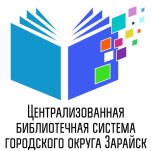 МБУК «Централизованная  библиотечная система городского округа Зарайск»ОТДЕЛ  МЕТОДИЧЕСКОЙ РАБОТЫЦЕНТРАЛЬНОЙ  БИБЛИОТЕКИ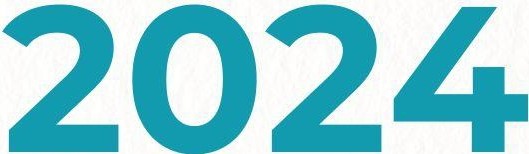 МЕТОДИЧЕСКИЕ РЕКОМЕНДАЦИИ ДЛЯ МУНИЦИПАЛЬНЫХ БИБЛИОТЕК В ПОМОЩЬ СОСТАВЛЕНИЮ ПЛАНА МЕРОПРИЯТИЙЗАРАЙСК2023ОглавлениеВСТУПЛЕНИЕОтдел  методической работы Центральной библиотеки  подготовил методические рекомендации в помощь составлению плана мероприятий на 2024 год. Главная задача данных рекомендаций – помощь в составлении методически грамотного плана работы, который отражает приоритетные направления деятельности и инновационные мероприятия, обеспечивающие качественное библиотечное обслуживание пользователей. Планирование работы библиотеки важнейшая часть ее деятельности.  Планируя свою деятельность, библиотека должна учитывать некоторые социальные аспекты, а именно:запросы, интересы и потребности населения;образовательный и культурный уровень населения, проживающего в зоне обслуживания;свободное время потенциальных посетителей;реальные возможности самого учреждения культуры;различные тенденции развития учреждения культуры.Планирование состоит из нескольких этапов:организационно-подготовительный этап (определение круга исполнителей, определение сроков разработки, информационное и методическое обеспечение);этап разработки проекта плана (определение целей и задач на планируемый период, выбор механизма реализации плана, оформление проекта плана);этап согласования и утверждения плана (план согласовывается со всеми инстанциями, от которых зависит его реализация);этап популяризации плана и организации контроля исполнения (информирование общественности о содержании плана, контроль за исполнением плана).Планирование работы библиотеки и основанная на нём отчётность – это документы, которые задают, направляют и фиксируют главные показатели. Они определяют эффективность управления в организации, что, в свою очередь, влияет на бюджетирование, дотации и финансирование проектов коллектива.Годовое планирование библиотечной деятельности обязательно учитывает главные темы предстоящих 12-ти месяцев в стране в целом, и в населённом пункте в частности. Актуальные литературные, научные, художественные, социальные и другие события и даты календаря по плану, связанные со спецификой региона и самой библиотеки обязательно должны быть вплетены в мероприятия документа.Обдумывая предстоящую деятельность, нужно проанализировать отчёты за предыдущие пару лет. Найти то, что осталось не реализованным, учесть те новые формы, которые дали хорошие результаты и получили отклик у посетителей – сделать на них акцент и ввести в традиционную практику.На протяжении длительного времени библиотека сопровождала и поддерживала развитие научной и общественной мысли, являясь не только центром хранения книжной культуры, но и важным центром просвещения и распространения знаний. В прошлом просветительская деятельность библиотек имела колоссальное значение для общественной жизни. Это было связано, в первую очередь, с ограниченным доступом к информационным ресурсам, которые ограничивались рукописной и печатной продукцией, локализованной в пространстве и во времени и не поддающейся широкому тиражированию и распространению.В современных условиях просветительская функция библиотеки не утрачивается, а подвергается структурной трансформации, которая касается ее целей, содержания и методов.На сегодняшний день просвещение в деятельности библиотек осознано как их социальная миссия, связанная с приобщением населения к лучшим образцам культуры, распространение научных знаний посредством книги и чтения. В соответствии с приоритетами в области просвещения на первый план выходят такие принципы организации деятельности библиотеки, как массовость, открытость, доступность, технологичность, адаптивность.Что относят к просветительским мероприятиям?Просветительской считают деятельность, которую ведут вне рамок образовательных программ. С помощью просветительской деятельности распространяют знания, опыт, формируют умения, навыки, ценностные установки, компетенции в целях интеллектуального, духовно-нравственного, творческого, физического и профессионального развития человека (п. 35 ст. 2 Федерального закона от 29 декабря 2012 года № 273-ФЗ «Об образовании в Российской Федерации»).Просветительская деятельность должна удовлетворять образовательные потребности и интересы людей. При этом просветительская деятельность не должна пропагандировать западные ценности и разжигать рознь.Законодатели отнесли к форматам просветительской деятельности лекции, презентации, семинары, мастер-классы, круглые столы, дискуссии (Правила осуществления просветительской деятельности, утв. Постановлением Правительства от 01.07.2022 № 1195). Для большинства библиотек эти форматы – уставная деятельность, включенная в государственное и муниципальное задание.Алгоритм запуска просветительского мероприятияФормат. Подбирайте формат в зависимости от информационного повода, финансовой цели, ресурсных возможностей учреждения.Запуск. Мероприятие должно быть оформлено так, чтобы оно имело необходимую нормативную базу в соответствии с законодательством и не ассоциировалось с образовательной.Любому мероприятию можно придать просветительские признаки:в процессе потребитель развивается интеллектуально, духовно, творчески, физически или профессионально и удовлетворяет потребности в приобретении знаний;мероприятие направлено на улучшение навыков, распространение знаний или формирование умений;отсутствует образовательная программа и понятие образовательного процесса;не требуется сдавать экзамены и получать сертификаты установленного образца.1Федеральные программыФедеральная целевая программа «Доступная среда» на 2021-2025 годыФедеральная целевая программа «Развитие промышленности и повышение ее конкурентоспособности» на 2021-2024 годыФедеральная целевая программа «Увековечение памяти погибших при защите Отечества на 2019−2024 годы»Федеральная целевая программа «Информационное общество» на 2019-2024годыФедеральная целевая программа «Научно-технологическое развитиеРоссийской Федерации» на 2019 -2024 годыФедеральная целевая программа «Культура» на 2019 - 2024 годыФедеральная целевая программа «Охрана окружающей среды» на 2016-2031годыФедеральная целевая программа «Региональное развитие» на 2016-2025 годыНациональный проект «Культура»Нацпроект «Культура» разработан в соответствии с указом Президента Российской Федерации от 7 мая 2018 года № 204 «О национальных целях и стратегических задачах развития Российской Федерации на период до 2024 года» и скорректирован в соответствии с указом от 21 июля 2020 года № 474 «О национальных целях развития Российской Федерации на период до 2030 года». Его реализация началась 1 января 2019 года.В структуру нацпроекта входят три федеральных проекта: «Культурная среда»,«Творческие	люди»	и	«Цифровая	культура».	Куратором	является	заместитель Председателя Правительства Российской Федерации Татьяна Голикова, руководителемМинистр культуры Российской Федерации Ольга Любимова.Задачи нацпроекта «Культура»:укрепление гражданской идентичности на основе духовно-нравственных и культурных ценностей народов России;создание и восстановление культурно-образовательных и музейных комплексов-концертных залов, творческих школ различных направлений, выставочных пространств;совершенствование материально-технической базы музыкальных, художественных, хореографических школ, училищ и школ искусств;продвижение талантливой молодёжи в сфере музыкального искусства;создание и реконструкция сельских клубов, развитие муниципальных библиотек, создание виртуальных концертных залов в 500 российских городах;создания условий для показа отечественного кино в кинозалах, расположенных в населённых пунктах с населением до 500 тыс. человек;подготовка квалифицированных кадров для культурных учреждений; реконструкция и капитальный ремонт региональных и муниципальных ТЮЗов и кукольных театров;поддержка добровольческих движений в сфере сохранения культурного наследия народов России.2022-2031 – Десятилетие науки и технологий в Российской ФедерацииУказ Президента Российской Федерации от 25.04.2022 № 231 "Об объявлении в Российской Федерации Десятилетия науки и технологий".«Учитывая результаты, достигнутые в ходе проведения в 2021 году Года науки итехнологий, постановляю объявить 2022-2031 годы Десятилетием науки и технологий»,отмечается в документе.Основные задачи Десятилетия науки и технологий:привлечение талантливой молодежи в сферу исследований и разработок;содействие вовлечению исследователей и разработчиков в решение важнейших задач развития общества и страны;повышение доступности информации о достижениях и перспективах российской науки.2018–2027 – Десятилетие детства в Российской ФедерацииУказом № 240 от 29 мая 2017 года Президентом Российской Федерации 2018– 2027 годы объявлены в России Десятилетием детства. Распоряжением Правительства РФ 3 июня 2017 года принята Концепция программы поддержки детского и юношеского чтения.При планировании работы с детьми рекомендуется обратить внимание на направления воспитания, формирования личности:Гражданско-патриотическое воспитание: становление ценностного отношения к своей Родине - России; осознание своей этнокультурной и российской гражданской идентичности; сопричастность к прошлому, настоящему и будущему своей страны и родного края; уважение к своему и другим народам; первоначальные представления о человеке как члене общества, о правах и ответственности, уважении и достоинстве человека, о нравственно-этических нормах поведения и правилах межличностных отношений.Часы памяти, уроки-реквиемы: «Подвиг солдата», «Помни их имена!», «В каждой семье не забыт свой герой!», «Пусть поколения помнят», «Война глядит сквозь книжные страницы», «И жестока, и страшна шла по Родине война», «Тот первый день войны и первый шаг к победе».Беседа о символе российской славы «Три чёрные полоски, между ними две оранжевые…».Информационные часы «Мы – великой России частица», «Россия – моя страна»,«Это земля твоя и моя», «Земли родной талант и вдохновенье», «Я эту землю родиной зову», «И силу рук и сердца жар отдай земле, где ты родился», «Люби свой край, уважай свою историю», «И края нет дороже, где довелось родиться нам», «История в лицах твоих земляков».Духовно-нравственное воспитание: признание индивидуальности каждого человека; проявление сопереживания, уважения и доброжелательности; неприятие любых форм поведения, направленных на причинение физического и морального вреда другим людям.Интерактивные мероприятия: «Моя линия жизни», «Познавая себя», «Ты послан в мир, чтобы сделать его лучше», «Учись понимать себя и других», «Каждый выбирает для себя…», «Нет буллингу!» «Изучаем права со Смешариками», «Обязан и имею права», «За тобой стоит закон», «Толерантны ты и я», «Помогая другим, мы помогаем себе».Беседы с элементами игры «Я уважаю право», «По букве закона», «Построй корабль из добрых дел», «Здравствуй! Я твой друг».Часы доброты «Добрые люди, добрыми будем», «Прикоснись ко мне добротой»,«Эстафета добра».Беседа-дискуссия «О «языковом борщевике».Мероприятия	в	поддержку	семейных	ценностей:	«Семейная	летопись»,«Шкатулка семейных секретов», «В семье лад, и жизни рад», «Семья – очаг любви»,«Единственной маме на свете», «Говорите мамам нежные слова».Эстетическое воспитание: уважительное отношение и интерес к художественной культуре, восприимчивость к разным видам искусства, традициям и творчеству своего и других народов; стремление к самовыражению в разных видах художественной деятельности.Тематика   программ,	проектов, интерактивных мероприятий в поддержку детского чтения:«Время быть в библиотеке»«Библиотека – дом, открытый для всех»«В круиз по Книжному морю»«Увлекательное путешествие в страну «Читландию»«Книжный сад для малышей»«Вот это книга!»«Экслибрис – твоя личная читательская печать»«Любимые авторы со всего света»«В стране принцесс и принцев»«Читаем сказку, рисуем в красках»«Как на Книжкины именины…»«С доброй книгой в дальний путь»«Хоровод веселых книжек для девчонок и мальчишек»«На машине времени по станицам любимых книг»«Чемодан детективов».Физическое воспитание, формирование культуры здоровья и эмоционального благополучия: соблюдение правил здорового и безопасного (для себя и других людей) образа жизни в окружающей среде (в том числе информационной); бережное отношение к физическому и психическому здоровью.Встреча-рекомендация «Рецепт отличного настроения».Беседы-дискуссии «Думайте сами, решайте сами…», «По дороге к доброму здоровью», «Слагаемые здорового образа жизни», «Стиль жизни – здоровье!».Беседы-предупреждение «Наркотик: территория тревоги», «Тупик или здоровье!?».Часы здоровья «Сто советов на здоровье», «Скуку и безделье меняем на бодрость и веселье», «Здоровье-богатство на все времена», «В спортивном теле – здоровый дух», «Мы жизни говорим трехкратное «Ура!».Трудовое воспитание: осознание ценности труда в жизни человека и общества, ответственное потребление и бережное отношение к результатам труда,навыки участия в различных видах трудовой деятельности, интерес к различным профессиям.Беседы-обсуждения «Не хватает уменья – не жди уваженья», «Без труда мы никуда», «Всякий человек делом славится», «Все вокруг тебя создано трудом».Игры-соревнования «Праздник труда», «Мастер, мастер, помоги», «Собери пословицы о труде».Викторины «Сказочные персонажи без дела не сидят», «Аукцион профессий».Мероприятия по профориентации: «И каждой профессии – слава и честь!», «Как выбрать любимое дело», «Профессия каждая – самая важная».Экологическое воспитание: бережное отношение к природе; неприятие действий, приносящих ей вред.Тематика мероприятий:«В природу за загадками»«Творить Нельзя Выбрасывать»«Окружающий солнечный мир»«Загадки природы родного края»«Крылатые соседи. Пернатые друзья»«Жизнь замечательных зверей»«О деревьях планеты Земля»«И все они создания природы»«Чудо чудное, диво дивное»«На неведомых тропинках чудо-леса»«Сочиняем экофанфик»«ЭкоИгроМания».Ценность научного познания: первоначальные представления о научной картине мира; познавательные интересы, активность, инициативность, любознательность и самостоятельность в познании.Тематика мероприятий:«День открытий в библиотеке»«Средь умных книг, хранящихся на полках»«Чудеса на страницах книг»«Знаешь - отвечай, не знаешь- почитай»«Владеешь информацией – владеешь миром»«Живая панорама земли»«Мы дети Галактики»«Все на свете интересно»«Ящик загадок и фокусов»«Научись удивляться тому, что тебя окружает»«Открытия лежат под ногами!»«Жажда знаний»«Путешествия почемучек».ПАМЯТНЫЕ ДАТЫ В 2024 ГОДУ, УТВЕРЖДЕННЫЕ УКАЗОМ ПРЕЗИДЕНТА300 ЛЕТ Российской академии наук. Указ Президента Российской Федерации от 06.05.2018 № 197 "О праздновании 300-летия Российской академии наук". Источник: https://clck.ru/34RbPN.300 ЛЕТ со дня рождения Иммануила Канта. Указ Президента Российской Федерации от 20.05.2021 № 300 "О праздновании 300-летия со дня рождения И. Канта". Источник: https://clck.ru/34RbQE. 225 ЛЕТ со дня рождения Александра Сергеевича Пушкина. Указ Президента Российской Федерации от 05.07.2021 № 404 "О 225-летии со дня рождения А.С.Пушкина". Источник: https://clck.ru/34RbRa. 100 ЛЕТ со дня рождения Виктора Астафьева. Указ Президента Российской Федерации от 22.03.2023 № 182 "О праздновании 100-летия со дня рождения В.П.Астафьева". Источник: https://clck.ru/34RbSe. Организационный комитет по подготовке и проведению празднования 100-летия со дня рождения Астафьева будет сформирован в трехмесячный срок. Далее разработан план основных мероприятий. В их подготовке и проведении рекомендовано принять участие региональным властям.50 ЛЕТ с начала строительства Байкало-Амурской магистрали (БАМ). Указ Президента Российской Федерации от 03.03.2023 № 140 "О праздновании 50-летия начала строительства Байкало-Амурской магистрали". Источник: https://clck.ru/34RbSy. Шойгу предложил учредить медали «За развитие БАМа» к этой памятной дате.17 МАРТА – выборы Президента РФ.ЮБИЛЕЙНЫЕ И ПАМЯТНЫЕ ДАТЫ В ИСТОРИИ РОССИИ710 лет со времени рождения преподобного Сергия Радонежского (1314 г. – 1392 г.), основателя Троице-Сергиевой лавры.510 лет со времени присоединения Смоленска к Москве (1514 г.). 1150-летие первого письменного упоминания города Смоленска (863 г.).450 лет назад вышла в свет "Азбука" Ивана Фёдорова - печатная книга для обучения письму и чтению (1574).«Азбука» московского первопечатника и просветителя Ивана Федорова, созданная «ради скорого младенческого научения», является одной из книг мирового значения, как входной билет в мир детской литературы.Сценарий и презентация по теме "Первопечатник Иван Федоров" / подготовила Т. М. Рузанкина // Инфоурок. – URL: https://clck.ru/34Rc4Q (дата обращения: 16.05.2023).435 лет с даты учреждения Патриаршества в России (1589).325 лет со времени учреждения Андреевского флага Петром Первым (1699).330 лет со времени выхода в свет "Лицевого букваря" Кариона Истомина (1694).310 лет со времени победы русского флота под командованием Петра Первого над шведами у мыса Гангут (1714).310 лет со дня обнародования Петром I указа о единонаследии.310 лет по указу Петра II учредили обыкновенную почту.310 лет со времени основания Кунсткамеры (1714).310 лет со времени основания библиотеки Российской Академии наук (1714).300 лет со дня коронации первой женщины на престоле Российской Империи - Екатерины I.300 лет основания Российской академии наук Петром I. День Российской науки отмечается 8 февраля: именно в этот день в 1724 году из Сената был объявлен именной указ императора Петра I об учреждении Академии наук и художеств с приложением —«Проектом учреждения Академии с назначением на содержание оной доходов».280 лет со времени рождения русского флотоводца Ф.Ф. Ушакова (1744). Методическая разработка устного журнала «Непобедимый. Праведный.Святой», посвященная 270-летию со дня рождения святого адмирала Ф. Ф. Ушакова / подготовила Т. В. Петровичева // Учебно-методический кабинет. – URL: https://clck.ru/34RcE2 (дата обращения: 16.05.2023).Литературно-музыкальная композиция на тему: «Адмирал Ушаков и Черноморский флот» // Инфоурок. – URL: https://clck.ru/34RcEr (дата обращения: 16.05.2023).Литературно-музыкальная композиция «Святому праведному Феодору Ушакову посвящается» (из жития) // МБУ «Лицей № 6». – URL: https://clck.ru/34RcHY (дата обращения: 16.05.2023).260 лет назад основан самый знаменитый на международном уровне музей«Эрмитаж».245 лет со дня изобретения И. Ф. Кулибиным осветительного прибора, который стал прототипом прожектора.225 лет подвигу русских войск под командованием А.В. Суворова в Швейцарском походе через Альпы (1799).Игра-викторина "Переход А. В. Суворова через Альпы" / составитель М. В. Дойняк // Продленка : образовательный портал. – URL: https://clck.ru/34Rci7 (дата обращения: 16.05.2023).Щемилкина, Л. А. Игра: «Тяжело в ученье – легко в бою...» : учебное сражение, посвященное А. В. Суворову : 7 класс / Л. А. Щемилкина // Мультиурок. – URL: https://clck.ru/34RcmS (дата обращения: 16.05.2023).Имя победы – Александр Суворов : методические и практические материалы / ГБУК «Сахалинская областная детская библиотека» ; составитель Е. И. Сафонова. – Южно-Сахалинск, 2019. – 52 с. - URL: https://clck.ru/34Rcra (дата обращения 16.05.2023).135 лет петербургскому издательству Брокгауза и Ефрона (1889), выпустившему в свет Энциклопедический словарь - универсальную энциклопедию на русском языке.130 лет назад на престол вступил последний российский император Николай II(1894).125 лет с момента появления телефонной линии, которая связывала междусобой Петербург и Москву (1899).100 лет первой Конституции СССР (1924).Основной закон (Конституция) Союза Советских Социалистических Республик.Москва : Центральный Исполнительный Комитет Союза Советских Социалистических Республик, 1924. – 20 с. - URL: https://clck.ru/34RdHz (дата обращения 16.05.2023).Бабарыко, А. В. Советские конституции : сравнительный – исторический  анализ: выпускная квалификационная работа по направлению 44.03.05 Педагогическое образование  /  А.  В.  Бабарыко  ;  научный  руководитель  О.  Д.  Бугас  ;  ФГБОУ  ВО«ЮУрГГПУ». – Челябинск, 2018. – 57 с. - URL: https://clck.ru/34RdMJ (дата обращения 16.05.2023).100 лет со дня выпуска первого в СССР тепловоза, инженера Якова Гаккеля(1924).    110 лет с начала Первой мировой войны (1914).90 лет со дня учреждения звания Героя Советского Союза (1934).80 лет со дня полного снятия блокады Ленинграда (1944).70 лет со дня запуска в эксплуатацию первой в мире атомной электростанции в г. Обнинск (1954).65 лет со времени основания Всесоюзного библиотечного совета (1959).45 лет со времени ввода советских войск в Афганистан (1979).ЮБИЛЕИ ПИСАТЕЛЕЙ, ПОЭТОВ, ДЕЯТЕЛЕЙ КУЛЬТУРЫ И ИСКУССТВА1 января – 105 лет со дня рождения Даниила Александровича Гранина (Германа) (1919), российского писателя, публициста.Даниил Александрович Гранин. Личность. Творчество. Время : методические рекомендации к столетию со дня рождения писателя / ГУК «Донецкая республиканская библиотека для молодежи». – Донецк, 2018. – 33 с. - URL: https://clck.ru/34Snkf (дата обращения 18.05.2023).Долгая счастливая жизнь : к 100-летию со дня рождения Д. Гранина : методическое пособие / Челябинская областная универсальная научная библиотека, Центр научно- методической работы и корпоративного взаимодействия ; [составитель Л. Н. Аверина, ответственный за выпуск Е. В. Михайленко]. – Челябинск, 2019. – 22 с. - URL: https://clck.ru/34RiWP (дата обращения 16.05.2023).«Последний гигант уходящей эпохи» : к 100-летию Д. Гранина : методические рекомендации / ОБУК «ЛОСБС», отдел внестационарного обслуживания ; составитель Ю. П. Белокопытова, редактор М. В. Талыкова ; ответственный за выпуск А. В. Анциферов ; компьютерная верстка Ю. П. Белокопытовой. – Липецк, 2018. – 38 с. - URL: https://clck.ru/34RiDg (дата обращения 16.05.2023).22 января – 120 лет со дня рождения Аркадия Петровича Гайдара (А.П. Голикова) (1904-1941), советского детского писателя, участника Гражданской и Великой Отечественной войн.«Жизнь пошумит, пошумит. А правда останется...» : сборник сценариев мероприятий по произведениям Аркадия Петровича Гайдара (Голикова) / МБУК Межпоселенческая центральная библиотека Селемджинского района ; составитель Н. С. Хайрутдинова. - Экимчан, 2019. – 36 с. – URL: https://clck.ru/34Rx8J (дата обращения 16.05.2023).Разработка библиотечного урока о жизни и творчестве писателя А. П. Гайдара (Голикова) // Инфоурок. – URL: https://clck.ru/34RxDE (дата обращения 16.05.2023).25 января – 265 лет со дня рождения Роберта Бернса (1759-1796), шотландского поэта.25 января - 150 лет со дня рождения Уильяма Сомерсета Моэма (1874-1965), английского писателя.27 января - 145 лет со дня рождения Павла Петровича Бажова (1879-1950), русского писателя.Панова, Т. В. Библиотечный урок «Дороги к сказам П. П. Бажова» / Т. В. Панова // Современный урок : [электронный журнал]. – URL: https://clck.ru/34RxGG (дата обращения 16.05.2023).февраля - 140 лет со дня рождения Евгения Ивановича Замятина (1884-1937), русского писателя, автора первой антиутопии.февраля – 130 лет со дня рождения Виталия Валентиновича Бианки (1894-1959), русского писателя-натуралиста.Войти в мир Виталия Бианки : методическое пособие / составители: Н. А. Дойникова, О. А. Носкова ; НРЦРО. – Великий Новгород, 2008. - URL: https://clck.ru/34Rxe7 (дата обращения 16.05.2023).13 февраля - 255 лет со дня рождения Ивана Андреевича Крылова (1769-1844), русского писателя, баснописца.3 марта - 125 лет со дня рождения Юрия Карловича Олеши (1899-1960), русского писателя, поэта, драматурга. Автора «Трёх толстяков» - энциклопедии метафор, символов, аллегорий 1920-х годов.Он видит то, чего другие не заметят : литературное расследование к 120-летию Ю. К. Олеши / составитель С. С. Щербакова. – Куйбышев : МБУК «ЦМБ», 2019. – 12 с. - URL: https://clck.ru/34SChJ (дата обращения 17.05.2023).марта - 95 лет со дня рождения Ирины Петровны Токмаковой (р. 1929), российского детского поэта и прозаика, переводчика детских стихов, лауреата Государственной премии России за произведения для детей и юношества (за книгу «Счастливого пути!»).марта - 105 лет со дня рождения Алексея Ивановича Фатьянова (1919-1959), российского поэта-песенника, автора популярных песен (сборники «Поет гармонь»,«Соловьи», поэма «Хлеб»).марта - 95 лет со дня рождения Фазиля Абдуловича Искандера (1929-2016), абхазского писателя.марта - 100 лет со дня рождения Абэ (Кимифуса) Кобо (1924-1993), выдающегося японского писателя, драматурга и сценариста, одного из лидеров японского послевоенного авангарда в искусстве.марта - 100 лет со дня рождения Юрия Васильевича Бондарева (1924-2020), российского писателя.«Лейтенантская проза» Юрия Бондарева : рекомендательный список литературы / составитель Е. Вихрова ; МБУК Целинского района «Межпоселенческая центральная библиотека». – Целина, 2019. – URL: https://clck.ru/34SCtj (дата обращения 17.05.2023).марта - 140 лет со дня рождения Александра Романовича Беляева (1884-1942), русского писателя-фантаста, предвосхитившего будущее.Безушко, М. А. «Мечты писателя – фантаста Александра Романовича Беляева» : вечер- диалог по рассказу А. Р. Беляева «Голова профессора Доуэля» в рамках библиотечного проекта «Классика в формате 3Д : Думай, дискутируй, действуй» / М. А. Безушко // Мультиурок. - URL: https://clck.ru/34SCwY (дата обращения 17.05.2023).марта - 280 лет со дня рождения Вячеслав Яковлевич Шишкова (1754-1841), русского прозаика, поэта, критика. Автора известных романов «Угрюм-река», «Емельян Пугачёв».1 апреля - 215 лет со дня рождения Николая Васильевича Гоголя (1809-1852), величайшего российского писателя, драматурга, критика.«БесТолковый квест» : сценарий интеллектуальной библиотечной игры по творчеству Н. В. Гоголя / Ставропольская краевая библиотека для молодежи имени В. И. Слядневой ; автор-составитель: М. В. Колгина, Л. А. Халкечева ; ответственный за выпуск Л. Ф. Игнатова. – Ставрополь, 2018. - URL: https://clck.ru/34SCzC (дата обращения 17.05.2023).1 апреля - 85 лет со дня рождения Валерия Михайловича Воскобойникова (1939), российского детского писателя.14 апреля - 280 лет со дня рождения Дениса Ивановича Фонвизина (1744-1792), русского писателя-драматурга, публициста, переводчика.Литературный вечер по творчеству Фонвизина // Инфоурок. – URL: https://clck.ru/34SD5B (дата обращения 17.05.2023).16 апреля - 180 лет со дня рождения Анатоля Франса (1844-1924), французского писателя, гуманиста первой величины.апреля - 300 лет со дня рождения Иммануила Канта (1724-1804), немецкого философа.апреля - 460 лет со дня рождения Уильяма Шекспира (1564-1616), английского драматурга и поэта. Национальной гордости Великобритании.апреля - 125 лет со дня рождения Владимира Владимировича Набокова (1899-1977), русского писателя, поэта, переводчика, литературоведа.24 апреля - 195 лет со дня рождения Григория Петровича Данилевского (1829-1890), русского писателя.мая - 100 лет со дня рождения Виктора Петровича Астафьева (1924-2001), российского писателя, автора психологических повестей и романов о войне и современной сибирской деревне.мая - 165 лет со дня рождения Джерома Клапки Джерома (1859-1927), английского писателя.мая - 280 лет со дня рождения Николая Ивановича Новикова (1744-1818), русского книгоиздателя, журналиста, писателя, издателя и общественного деятеля, одного из крупнейших фигур Русского Просвещения.мая - 100 лет со дня рождения Булата Шалвовича Окуджавы (1924-1997), советского и российского поэта, композитора, прозаика и сценариста.Литературно-музыкальная композиция, посвященная жизни и творчеству Булата Окуджавы «Гори, огонь, гори...» : вечер-портрет. – URL: https://yakucheva.ucoz.ru/Vneurochka/bulat_okudzhava.pdf (дата обращения 17.05.2023).мая - 100 лет со дня рождения Юлии Владимировны Друниной (1924-1991), русского советского поэта.мая - 160 лет со дня рождения Этель Лилиан Войнич (1864-1960), английской писательницы.мая - 115 лет со дня рождения Юрия Осиповича Домбровского (1909-1978), русского поэта, прозаика, литературного критика.18 мая - 280 лет со дня рождения Николая Ивановича Новикова (1744-1818), русского книгоиздателя, журналиста, писателя.мая - 225 лет со дня рождения Оноре де Бальзака (1799-1850), французского писателя, глубочайшего знатока «Человеческой комедии».мая - 100 лет со дня рождения Бориса Львовича Васильева (1924-2013), русского прозаика, драматурга.Жигарева, О. Н. Встреча - посвящение к 90-летию писателя – фронтовика: "Война и мир Б. Васильева" / О. Н. Жигарева // Продленка : образовательный портал. – URL: https://clck.ru/34SDFM (дата обращения 17.05.2023).мая - 165 лет со дня рождения Артура Конан Дойла (1859-1930), английского писателя, автора бессмертного Шерлока Холмса.мая - 245 лет со дня рождения Томаса Мура (1779-1852), ирландского поэта, песенника и автора баллад.мая - 150 лет со дня рождения Гилберта Кита Честертона (1874-1936), английского писателя, крупнейшего представителя детективного жанра.31 мая - 130 лет со дня рождения Леонида Максимовича Леонова (1899-1994), российского писателя, драматурга.2 июня - 120 лет со дня рождения Николая Корнеевича Чуковского (1904-1965), советского писателя, переводчика прозы и поэзии.июня - 225 лет со дня рождения Александра Сергеевича Пушкина (1799-1837), русского поэта.июня - 230 лет со дня рождения Петра Яковлевича Чаадаева (1794-1856), русского мыслителя, публициста и вольнодумца.11 июня - 125 лет со дня рождения Ясунари Кавабата (1899-1972), японского писателя, Лауреата Нобелевской премии по литературе (1968).11 июня - 110 лет со дня рождения Юрия Вячеславовича Сотника (1914-1997), русского детского писателя.14 июня - 100 лет со дня рождения Владимира Алексеевича Солоухина (1924-1997), русского публициста, писателя, поэта.июня - 100 лет со дня рождения Василя Владимировича Быкова (1924-2003), белорусского писателя.июня - 130 лет со дня рождения Сергея Николаевича Голубова (1894-1962), русского советского писателя, признанного мастера исторической прозы.23 июня - 135 лет со дня рождения Анны Андреевны Ахматовой (Горенко; 1889-1966), великого русского поэта.К 130-летию со дня рождения Анны Ахматовой : методические рекомендации / ГБУК«ПОУНБ им. В. Я. Курбатова ; автор-составитель Ю. В. Григорьева. – Псков, 2019. – URL: https://clck.ru/34SDWX (дата обращения 17.05.2023).1 июля - 220 лет со дня рождения Жорж Санд (Аврора Дюпен) (1804-1876), французской писательницы.3 июля - 160 лет со дня рождения Митрофана Ефимовича Пятницкого (1864-1927), русского собирателя национального фольклора.июля - 135 лет со дня рождения Сергея Антовича Клычкова (Лешенкова; 1889-1937), российского поэта, писателя, невольника крестьянской правды.июля - 140 лет со дня рождения Лиона Фейхтвангера (1884-1958), немецкого писателя.9 июля - 135 лет со дня рождения Николая Николаевича Асеева (1889-1963), русского советского поэта.июля - 120 лет со дня рождения Пабло Неруды (1904-1973), чилийского поэта.июля - 130 лет со дня рождения Исаака Эммануиловича Бабеля (первоначальная фамилия Бобель;1894-1941), русского советского писателя и драматурга, выдающегося новеллиста.20 июля – 720 лет со дня рождения Франческо Петрарки (1304-1374), итальянского поэта, прославленного гуманиста, известного в наше время вдохновенными стихами, посвященными любимой женщине Лауре.июля - 90 лет со дня рождения Юрия Иосифовича (Юзефовича) Визбора (1934- 1984), советского автора-исполнителя песен (барда), киноактёра, журналиста, писателя, сценариста, поэта, одного из основоположников жанра авторской песни.июля - 125 лет со дня рождения Эрнеста Миллера Хемингуэя (1899-1961), американского писателя.21 июля - 90 лет со дня рождения Евгения Серафимовича Велтистова (1934-1989), русского прозаика, кинодраматурга, лауреата Государственной премии СССР (1982) за произведение для детей «Приключение Электроника».25 июля - 235 лет со дня рождения Михаила Николаевича Загоскина (1789-1852), русского писателя, автора известного исторического романа «Юрий Милославский»,«Рославлев, или Русские в 1812 году».25 июля - 95 лет со дня рождения Василия Макаровича Шукшина (1929-1974), русского писателя, сценариста, кинорежиссера, актера.Методические рекомендации по проведению Урока знаний, посвященного 85-летию со дня рождения В. М. Шукшина, в общеобразовательных организациях / авторы-составители: Л. К. Вальбрит, Л. Ф. Шелковникова, О. В. Фролова, Л. А. Кошелева. – Барнаул : АКИПКРО, 2014. – 82 с. - URL: https://clck.ru/34SDiN (дата обращения 17.05.2023).июля - 240 лет со дня рождения Дениса Васильевича Давыдова (1784-1839), русского писателя, поэта.июля - 200 лет со дня рождения Александра Дюма (сына) (1824-1895), французского писателя.1 августа - 205 лет со дня рождения Германа Мелвилла (1819-1891), американского писателя.3 августа - 100 лет со дня рождения Анатолия Георгиевича Алексина (1924-2017), русского прозаика, драматурга.августа - 130 лет со дня рождения Михаила Михайловича Зощенко (1894-1959), русского советского писателя, драматурга, переводчика, признанный классик русской литературы.августа - 220 лет со дня рождения Владимира Федоровича Одоевского (1804-1869), русского писателя-романтика, философа, критика, первого русского музыковеда.19 августа - 95 лет со дня рождения Анатолия Васильевича Кузнецова (1929-1979), советского писателя, автора романа-документа «Бабий Яр» о массовых расстрелах в Киеве и нацистском концлагере в Бабьем Яре в 1941-1943 годах.22 августа - 85 лет со дня рождения Сергея Григорьевича Козлова (1939-2010), российского детского писателя-сказочника, поэта.28 августа - 275 лет со дня рождения Иоганна Вольфганга Гете (1749-1832), великого немецкого поэта, государственного деятеля, мыслителя и естествоиспытателя.28 августа - 125 лет со дня рождения Андрея Платоновича Платонова (Климентова; (1899-1951), русского писателя, драматурга.31 августа - 275 лет со дня рождения Александра Николаевича Радищева (1749-1802), русского писателя, философа, поэта, участника Комиссии по составлению законов при Александре I.11 сентября - 220 лет со дня рождения Александра Ивановича Полежаева (1804-1838), русского поэта.11 сентября - 130 лет со дня рождения Александра Петровича Довженко (1894-1956), советского писателя, режиссера и сценариста.13 сентября - 130 лет со дня рождения Юлиана Тувима (1894-1953), польский поэт, прозаик.15 сентября - 235 лет со дня рождения Джеймса Фенимора Купера (1789-1851), американского писателя, романиста и сатирика, друга американских индейцев.24 сентября - 105 лет со дня рождения Константина Дмитриевича Воробьева (1919- 1975), российского писателя–фронтовика.26 сентября - 135 лет со дня рождения Анастасии Ивановны Цветаевой (1894-1993), российской писательницы.Чтение как сотворчество : методические рекомендации по подготовке мероприятий к 130-летию со дня рождения М. И. Цветаевой / КГБУК Красноярская краевая молодежная библиотека ; автор-составитель Г. И. Стыцук ; ответственный за выпуск О. С. Григорьева. – Красноярск, 2021. – 42 с. - URL: https://clck.ru/34SDsf (дата обращения 17.05.2023).29 сентября - 120 лет со дня рождения Николая Алексеевича Островского (1904-1936), русского советского писателя, автора романа «Как закалялась сталь».6 октября - 110 лет со дня рождения Тура Хейердала (1914-2002), норвежского путешественника, этнографа, археолога, писателя, ученого.8 октября – 130 лет со дня рождения Михаила Михайловича Зощенко (1894-1958), советский писатель, драматург, сценарист и переводчик.октября - 130 лет со дня рождения Бориса Андреевича Пильняка (1894-1938), советского писателя.13 октября - 125 лет со дня рождения Алексея Алексеевича Суркова (1899-1983), советского поэта, автора знаменитой «Землянки», лауреата двух Государственных премий СССР.15 октября - 215 лет со дня рождения Алексея Васильевича Кольцова (1809-1842), русского поэта.октября - 210 лет со дня рождения Михаила Юрьевича Лермонтова (1814-1841), русского поэта, прозаика, драматурга.«А он, мятежный, просит бури...» : методические рекомендации по проведению мероприятий, посвященных творчеству М. Ю. Лермонтова (к 205-летию со дня рождения поэта) / Красноярская краевая молодежная библиотека ; автор-составитель Г. И. Стыцук. – Красноярск, 2019. – 47 с. - URL: https://clck.ru/34SDvW (дата обращения 17.05.2023).октября - 170 лет со дня рождения Оскара Уайльда (полное имя Оскар Фингал О’Флаэрти Уиллс Уайльд (1854–1900) – английского писателя, поэта, философа, эстета ирландского происхождения.18 октября - 130 лет со дня рождения Юрия Николаевича Тынянова (1894-1943), русского писателя, литературоведа, историка.18 октября - 90 лет со дня рождения Кира Булычева (Игорь Всеволодович Можейко) (1934-2003), российского писателя-фантаста, учёного-востоковеда, фалериста, сценариста.12 ноября - 70 лет со дня рождения Юрия Михайловича Полякова (1954), российского писателя, поэта, публициста, редактора «Литературной газеты».20 ноября - 155 лет со дня рождения Зинаиды Николаевны Гиппиус (1869-1945), русского поэта, прозаика, драматурга и литературного критика.17 декабря - 65 лет со дня рождения Олега Флавьевича Кургузова (1959-2004), российского детского писателя.декабря - 120 лет со дня рождения Евгении Семеновны Гинзбург (1904-1977), писательницы.КНИГИ-ЮБИЛЯРЫ535 лет воспроизведению в летописном своде путевых записей "Хождение за три моря" Афанасия Никитина (1489 г.)490 лет первой публикации «Баллад о Робин Гуде» (1534 г.)460 лет со времени выхода в свет первой печатной книги "Апостол" (1564 г.) 420 лет драме У. Шекспира "Отелло" (1604 г.)250 лет сентиментальному роману "Страдания юного Вертера" И. Гете (1774 г.) 240 лет "Женитьбе Фигаро" французского драматурга П. О. де Бомарше (1784 г.) 220 лет роману Ф. Шиллера "Вильгельм Телль" (1804 г.)215 лет первой публикации «Басен» И. А. Крылова (1809 г.)210 лет сочинению А. С. Пушкина «Воспоминания в Царском Селе», вызвавшему на экзамене в январе 1815 года восторг Г. Р. Державина (1814 г.)200 лет со времени создания комедии "Горе от ума" А. С. Грибоедова (1824 г.) 200 лет поэме А. С. Пушкина "Цыганы" (1824 г.)200 лет роману Дж. Г. Байрона в стихах "Дон Жуан" (1824 г.)195 лет со времени издания повести А. Погорельского «Чёрная курица, или Подземные жители» (1829 г.)190 лет со времени выхода сказки П. П. Ершова «Конёк-Горбунок» (1834 г.)190 лет со времени написания сказки А.С. Пушкина «Сказка о золотом петушке» (1834 г.). Завершён цикл сказок (1830–1834 гг.)190 лет со времени создания В. Ф. Одоевским сказки "Городок в табакерке" (1834 г.) 180 лет со времени выхода романа А. Дюма «Три мушкетера» (1844 г.)180 лет со времени написания Х. К. Андерсеном сказки «Снежная королева» (1844 г.) 170 лет со времени публикации повести И. С. Тургенева «Муму» (1854 г.)160 лет со времени написания Ж. Верном романа «Путешествие к центру Земли» (1864 г.)160 лет поэме Н. А. Некрасова "Железная дорога" (1864 г.)155 лет со времени завершения публикации романа «Война и мир» Л. Н. Толстого (1869 г.)155 лет со времени выхода романа И.А. Гончарова "Обрыв" (1869 г.)155 лет назад опубликован роман В. Гюго "Человек, который смеётся" (1869 г.) 150 лет со времени написания Ж. Верном романа «Таинственный остров» (1874 г.)140 лет со времени публикации романа М. Твена "Приключения Гекльберри Финна" (1884 г.)120 лет "Стихам о Прекрасной даме" А. Блока (1904 г.)120 лет со времени написания лирической комедии "Вишневый сад" А. П. Чехова (1904 г.)120 лет со времени написания романа Д. Лондона "Морской волк" (1904 г.)120 лет со времени публикации повести Л. Н. Толстого «Хаджи-Мурат» (1904 г.) 110 лет сборнику Анны Ахматовой "Чётки" (1914 г.)105 лет со времени выпуска в свет сказки К. И. Чуковского «Крокодил» (1919 г.)100 лет со времени публикации сказок В. В. Бианки «Лесные домишки», «Чей нос лучше?», «Чьи это ноги?», «Кто чем поёт?» (1924 г.)100 лет со времени создания сказки К. И. Чуковского «Муха Цокотуха» (в 1924г. -«Мухина свадьба»)100 лет со времени создания сказочной повести Ю. К. Олеши «Три толстяка» (1924 г.) 100 лет со времени выхода романа К. Федина "Города и годы" (1924 г.)95 лет со времени публикации сказки К.И. Чуковского «Айболит» (1929 г.)95 лет со времени создания Э. М. Ремарком романа "На Западном фронте без перемен" (1929 г.)95 лет со времени создания романа "Прощай, оружие!" Э. Хемингуэя (1929 г.) 95 лет повести Б. Пильняка "Красное дерево" (1929 г.)90 лет повести русского писателя К. Паустовского "Колхида" (1934 г.)90 лет со времени публикации сказочной повести "Мэри Поппинс" Памелы Трэверс (1934 г.)90 лет роману Н. Островского "Как закалялась сталь" (1934 г.)85 лет роману французского писателя А. де С.- Экзюпери "Планета людей" (1939 г.)85 лет со времени написания сказочной повести "Волшебник изумрудного города" А. М. Волкова (193 9г.)85 лет со времени публикации повести А. П. Гайдара «Судьба барабанщика» (1939 г.) 85 лет со времени публикации сказов П. П. Бажова «Малахитовая шкатулка» (1939 г.) 85 лет со времени выхода повести К. Г. Паустовского «Мещёрская сторона» (1939 г.) 80 лет со времени выхода романа В. А. Каверина «Два капитана» (1944 г.)80 лет со времени публикации сборника рассказов и сказок «Волшебное слово» В. А. Осеевой (1944 г.)75 лет со времени создания Л. Кассилем совместно с Максом Поляновским повести«Улица младшего сына» (1949 г.)75 лет со времени издания сборника «Стихи детям» А. Барто (1949 г.)75 лет со времени издания Словаря русского языка С. И. Ожегова (1949 г.) 70 лет со времени публикации романа Д. Гранина "Искатели" (1954 г.)70 лет со времени написания повести Н. Н. Носова «Приключения Незнайки и его друзей» (1954 г.)70 лет со времени создания повести А. Линдгрен «Мио, мой Мио!» (1954 г.)65 лет со времени начала публикации романа К. М. Симонова «Живые и мёртвые» (1959 г.)65 лет со времени написания «Денискиных рассказов» В. Ю. Драгунского (1959 г.) 65 лет со времени публикации повести В. А. Осеевой «Динка» (1959 г.)65 лет со времени издания книги С. С. Смирнова «Брестская крепость» (1959 г.)60 лет со времени издания романа К. М. Симонова "Солдатами не рождаются" (1964 г.) 60 лет со времени издания повести Л. А. Кассиля «Будьте готовы, ваше высочество!» (1964 г.)55 лет со времени публикации повести Б.Л. Васильева «А зори здесь тихие…» (1969 г.) 55 лет со времени издания романа Ю. В. Бондарева «Горячий снег» (1969 г.)          50 лет со времени создания повести Б. Л. Васильева «В списках не значился» (1974       г.) 50 лет со времени издания трилогии В. П. Крапивина «Мальчик со шпагой» (1972–1974 гг.)50 лет повести российского писателя В. Распутина "Живи и помни" (1974 г.) 30 лет со времени написания романа Д. Гранина «Бегство в Россию» (1994 г.)ЗНАМЕНАТЕЛЬНЫЕ  ДАТЫ  ЗАРАЙСКОГО    КРАЯ. 878  лет со дня основания  ЗарайскаЯНВАРЬ12 - 129 лет со рождения Виноградова Виктора Владимировича (1895-1968 г.г.) - академика, филолога, педагога, общественного деятеля;15 - 115 лет со дня рождения  Каменева Филимона Ивановича (1909-1982г.г.) – Героя Советского Союза;28 - 160 лет со дня рождения Голубкиной  Анны  Семёновны (1864-1927г.г.) –выдающегося скульптора;31 - 159 лет  со дня рождения  Бахрушина Алексея Александровича (1865 – 1929г.г.) – купца, мецената, коллекционера, театрального деятеля;ФЕВРАЛЬ12 - 99 лет со дня рождения Глухова Алексея Гавриловича (1925 – 2015г.г.) –журналист, писатель, заслуженный работник культуры РФ;24 - 123 года со дня рождения  Сперантовой Валентине Александровне (1901 – 1978 г.г.) – народной артистке СССР;25 - 202 года со дня рождения  Мей Льва Александровича (1822 – 1862г.г.) – русского поэтаМАРТ9 -  124 года со дня рождения  Туржанского Бориса Александровича (1900 – 1942г.г.) – летчика, Героя Советского Союза;17 – 114  лет  со дня рождения Константинова Фёдора Денисовича (1910 – 1997г.г.) – народного художника СССР;31 – 202 года со дня рождения Григоровича Дмитрия  Васильевича (1822 – 1899г.г.) – русского писателя;МАЙ13 – 190 лет со дня рождения Меженинова Александра Павловича (1834 – 1910г.г.) – русский генерал;24 – 119 лет со дня рождения Шолохова Михаила Александровича (1905 – 1985г.г.) – русского  писателя;ИЮНЬ4 – 108 лет со дня рождения Хряева Василия  Ильича (1916 – 1943г.г.) – Героя Советского Союза;127 лет со дня рождения  Мерецкова Кирилла  Афанасьевича (1897 – 1968г.г.) – Маршала Советского Союза, Героя Советского Союза;ИЮЛЬ3 – 102 года со дня рождения  Лысикова  Владимира Ивановича (1922 – 1983г.г.) –полного кавалера ордена Славы;АВГУСТ8 – 174 года со дня рождения  Келлер Фёдора Эдуардовича (1850 – 1904г.г.) – генерал, владелец  села Сенницы;СЕНТЯБРЬ7 – 154  года со дня рождения Куприна Александра Ивановича (1870 – 1938г.г.) – русского писателя;9 – 137 лет со дня рождения Радимова Павла Александровича (1887 – 1967г.г.) – зарайского художника;11 – 220 лет со дня рождения  Полежаева Александра Ивановича (1804 – 1838г.г.) – русского поэта;15 – 172 года со дня рождения Мачтета Григория Александровича (1852 – 1901г.г.) – писатель, революционер;18 – 199 лет со дня рождения Кокорева Ивана  Тимофеевича (1825 – 1853г.г.) – русский писатель;26 – 219 лет со дня рождения Веневетинова Дмитрия Владимировича (1805 – 1827г.г.) – русского поэта;30 – 101 год со лня рождения Урусова Николая Владимировича (1923 – 2001г.г.) – поэт, педагог, руководитель зарайского литературного объединения;ОКТЯБРЬ1 – 100 лет со дня рождения Полянчева  Владимира Ивановича (1924 – 2007г.г.) – журналиста, скульптора, краеведа, Почетного гражданина Зарайска.3 – 129 лет со дня рождения Есенина Сергея  Александровича (1895 – 1925г.г.) – русского поэта;29 – 104 года  со дня рождения Новичкова Степана Матвеевича (1920 – 1992г.г.) – Героя Советского Союза;НОЯБРЬ 1 – 446 лет со дня рождения Пожарского Дмитрия  Михайловича (1578 – 1642г.г.) – выдающегося полководца;8 – 107 лет со дня рождения Пчёлкина Александра Ивановича (1917 – 1979г.г.) –лётчика, Героя Советского Союза;11 – 203 года со дня рождения Достоевского Фёдора Михайловича (1821 -1881г.г.) – русского  писателя;21 – 108 лет со дня рождения Леонова Виктора Николаевича (1916 – 2003г.г.) – дважды  Героя Советского Союза;24 – 108 лет со дня рождения  Власова Николая Ивановича (1916 – 1945г.г.) – Героя Советского Союза;ДЕКАБРЬ 25 – 99 лет со дня  рождения Потапова Николая  Сергеевича (1925 – 1985г.г.) – полного кавалера  ордена Славы*****170 лет со дня рождения  Ярцева Николая Ивановича (1854 – 1916г.г.) – общественного деятеля , городского головы Зарайска (1898-1916г.г.), основателя  первой городской публичной библиотеки им. А.С.Пушкина (1901г);133 года со дня рождения Щербакова Ивана Ивановича (1891 – 1962г.г.) – военного деятеля, Георгиевского кавалера;126 лет  со дня рождения Зубачева  Ивана Николаевича (1898 – 1944г.г.) – одного из организаторов  героической обороны Брестской крепости (1941г.);122 года со дня рождения Горбунова  Сергея Петровича (1902 – 1933г.г.) – выдающегося организатора авиационной  промышленности СССР;113 лет со дня рождения Дудина Николая Дмитриевича (1911 – 2002г.г.) – заслуженного учителя школы РСФСР, зарайского поэта;108 лет со дня рождения Якушева  Бориса Васильевича (1916 – 1992г.г.) – летчика истребителя морской авиации, кавалера  4-х орденов Красного знамени;102 года со дня рождения  Ковзан Бориса Ивановича (1922 – 1989г.г.) – лётчика, Героя Советского Союза, почетного гражданина Зарайска;90 лет со дня рождения  Васильевой Раисы Филипповны (1934 – 2016г.г.) – почетного гражданина Зарайска, поэтессы;81 год со дня рождения Филипповой  Ларисы Степановны (1943 – 2007г.г.) – педагога, художника, члена Союза художников России;77 лет со дня рождения Пожарской  Ларисы Григорьевны (1947 – 2007г.г.) – космонавта-исследователя СССР;38 лет со дня рождения Трундаева Евгения Валентиновича (1986 – 2014г.г.) – Героя РоссииИсточник:Полянчев, В.И. Зарайская энциклопедия / В.И.Полянчев.- М.: Академия, 2003.-502с.:ил.